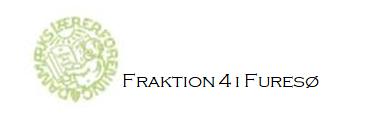 Årsmøde mandag d. 1. november 2021 kl. 17 i personalerummet på SøndersøskolenKirke Værløsevej 50, 3500 VærløseEndelig dagsorden:Valg af dirigentValg af referentNyt fra Furesø Lærerkreds v Mikkel NyholtBeretningRegnskabBudgetValg af 2 repræsentanter fra Furesø Lærerkreds til det forpligtende fraktion 4 samarbejde i Nordsjælland (FAK) Valg til aktivitetsudvalg Elisa, Conni og Birgit genopstiller, og der er plads til flereEventuelt